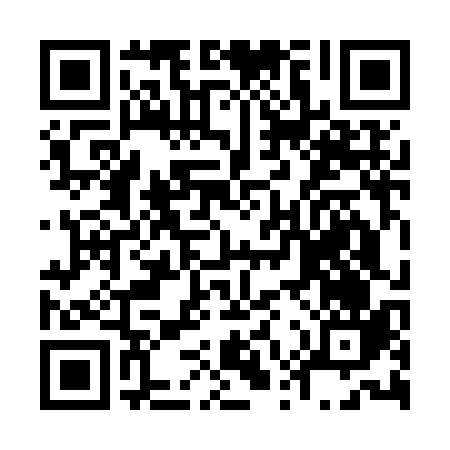 Ramadan times for Avaglio, ItalyMon 11 Mar 2024 - Wed 10 Apr 2024High Latitude Method: Angle Based RulePrayer Calculation Method: Muslim World LeagueAsar Calculation Method: HanafiPrayer times provided by https://www.salahtimes.comDateDayFajrSuhurSunriseDhuhrAsrIftarMaghribIsha11Mon5:005:006:3612:274:306:196:197:4912Tue4:584:586:3412:264:316:206:207:5013Wed4:564:566:3212:264:326:216:217:5214Thu4:544:546:3012:264:336:226:227:5315Fri4:524:526:2912:264:346:246:247:5416Sat4:504:506:2712:254:356:256:257:5617Sun4:484:486:2512:254:366:266:267:5718Mon4:464:466:2312:254:376:276:277:5819Tue4:454:456:2112:254:386:286:288:0020Wed4:434:436:2012:244:396:306:308:0121Thu4:414:416:1812:244:406:316:318:0222Fri4:394:396:1612:244:416:326:328:0423Sat4:374:376:1412:234:426:336:338:0524Sun4:354:356:1212:234:436:356:358:0725Mon4:324:326:1012:234:446:366:368:0826Tue4:304:306:0912:224:456:376:378:0927Wed4:284:286:0712:224:466:386:388:1128Thu4:264:266:0512:224:476:396:398:1229Fri4:244:246:0312:224:476:416:418:1430Sat4:224:226:0112:214:486:426:428:1531Sun5:205:207:001:215:497:437:439:171Mon5:185:186:581:215:507:447:449:182Tue5:165:166:561:205:517:457:459:203Wed5:145:146:541:205:527:477:479:214Thu5:125:126:521:205:527:487:489:235Fri5:105:106:511:195:537:497:499:246Sat5:075:076:491:195:547:507:509:267Sun5:055:056:471:195:557:527:529:278Mon5:035:036:451:195:567:537:539:299Tue5:015:016:431:185:577:547:549:3010Wed4:594:596:421:185:577:557:559:32